Памятка по приему лекарственных средств:При отсутствии каких-либо указаний в инструкции-вкладыше, лекарство следует принимать за 30 минут до еды. Это относится к основной массе лекарственных препаратов.Если назначено несколько лечебных препаратов, принимать их необходимо отдельно, чтобы промежуток между приемом составлял не менее 15-30 минут.Лучше всего, если нет специальных указаний, запивать простой кипяченой водой. Вода хороший растворитель и не оказывает влияния на действующее вещество.Одновременный прием лекарств и алкоголя категорически запрещен.Правила приема лекарств:- Натощак: настойки, настои, отвары и им подобные препараты из растительного сырья.- За полчаса до еды: средства, понижающие кислотность желудочного сока (антацидные и желчегонные средства); противоязвенные препараты, антиаритмические препараты;- Во время еды: препараты желудочного сока или пищеварительные ферменты, так как они помогают желудку переваривать пищу; водорастворимые витамины (С и группы В).- После еды: болеутоляющие, противовоспалительные препараты; жирорастворимые витамины (А, D, Е, К), комплексные поливитаминные препараты; средства, которые являются компонентами желчи, сердечные гликозиды;  хлористый кальций
- Независимо от еды: бронхолитики; средства, улучшающие мозговое кровообращение.- Не имеют своего времени лекарства, назначенные «под язык».Принимайте лекарства через равномерные промежутки времени.Лечение необходимо доводить до конца. Не допускается прием лекарств с истекшим сроком годности.Храните лекарства правильно.БУДЬТЕ ЗДОРОВЫ!!!Памятка по приему лекарственных средств:При отсутствии каких-либо указаний в инструкции-вкладыше, лекарство следует принимать за 30 минут до еды. Это относится к основной массе лекарственных препаратов.Если назначено несколько лечебных препаратов, принимать их необходимо отдельно, чтобы промежуток между приемом составлял не менее 15-30 минут.Лучше всего, если нет специальных указаний, запивать простой кипяченой водой. Вода хороший растворитель и не оказывает влияния на действующее вещество.Одновременный прием лекарств и алкоголя категорически запрещен.Правила приема лекарств:- Натощак: настойки, настои, отвары и им подобные препараты из растительного сырья.- За полчаса до еды: средства, понижающие кислотность желудочного сока (антацидные и желчегонные средства); противоязвенные препараты, антиаритмические препараты;- Во время еды: препараты желудочного сока или пищеварительные ферменты, так как они помогают желудку переваривать пищу; водорастворимые витамины (С и группы В).- После еды: болеутоляющие, противовоспалительные препараты; жирорастворимые витамины (А, D, Е, К), комплексные поливитаминные препараты; средства, которые являются компонентами желчи, сердечные гликозиды;  хлористый кальций
- Независимо от еды: бронхолитики; средства, улучшающие мозговое кровообращение.- Не имеют своего времени лекарства, назначенные «под язык».Принимайте лекарства через равномерные промежутки времени.Лечение необходимо доводить до конца. Не допускается прием лекарств с истекшим сроком годности.Храните лекарства правильно.БУДЬТЕ ЗДОРОВЫ!!!СОБЛЮДАЙТЕ ПРАВИЛА ПРИЕМА ЛЕКАРСТВЕННЫХ СРЕДСТВСОБЛЮДАЙТЕ ПРАВИЛА ПРИЕМА ЛЕКАРСТВЕННЫХ СРЕДСТВ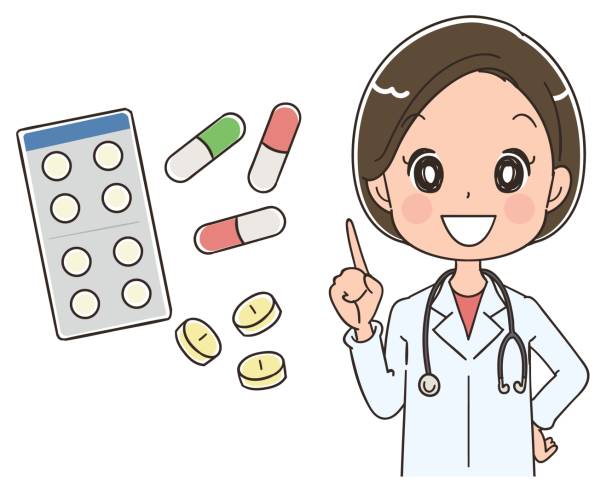 